嵩祥机械手与传统机械手相比优势机器类型对比项目传统关节机械人连杆式机械手嵩祥机械手机型图片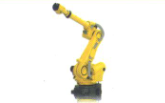 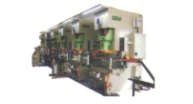 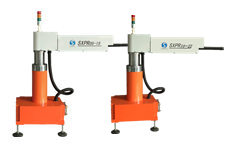 设备适用性对设备无过高要求要求所边线设备必须统一等高启动、齿轮冲床、油压机均可连线，且对设备吨位、冲床高底及多台组合无任何要求，可为客户节省50-60%设备投资资源模具对比对模具无过多要求要求模具必须等高，且分中保证连线模具在同一轴线调整时间长本产品适用各种非标准模具，可在冲床任意角度架高模具，准确定位均在人机界面设定，操作员3分钟即可完成位置设定工作扩展性一般连杆式设备大多数为单一固定形式，一旦确定后将无法更改调整产线位置，且无法以向上进行扩展本产品适用各种非标准模具，可在冲床任意角度架高模具，准确定位均在人机界面设定，操作员3分钟即可完成位置设定工作自动检测装置无无本设备有漏冲孔检测，产品压伤检测及挥发性冲压油喷雾装置，从而进一步延长模具使用寿命，同时进一步降低不良产品的产生。（此功能为特殊功能，需特殊选购）气源要求需要增加单独的压缩空气干燥剂，以防水分进入系统真空吸附，但需要增加单独的压缩空气干燥剂，受工厂气压影响大，极易出现中途掉落工件的情况可选配独立真空压缩机效率（次/分钟）510-1210-13价格很高高底操作性编程复杂，需要专业人员需要每台机设定，然后在同一控制，不可编程。换线时间长，受人员影响大采用开放式可编程技术，可储存多种产品信息，互换性强，一次设定即可长期使用。自由度（轴）多轴2轴5-12轴后续维护成本很高高底（终身维护）投资回报率6年收回2年1年